Tulsa Youth Rowing Association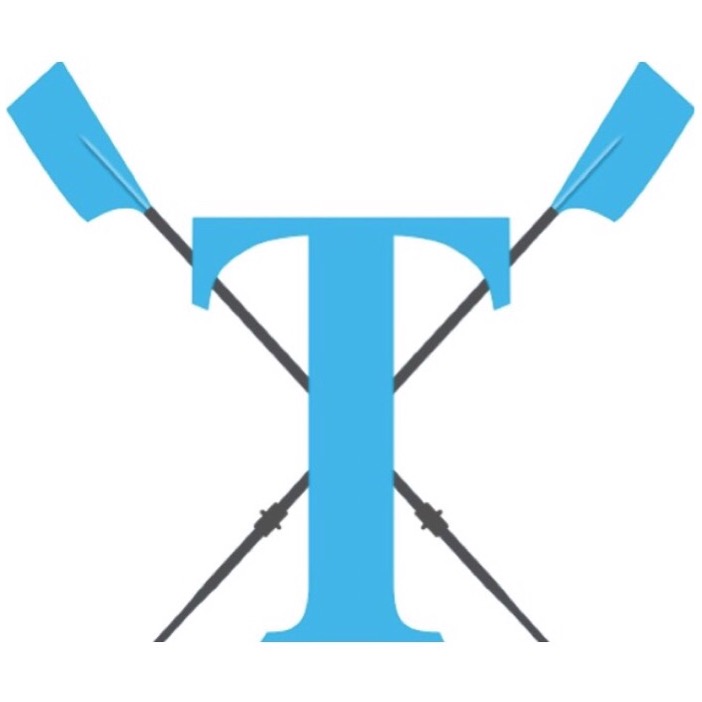 P.O. Box 52268Tulsa, Oklahoma 74152	 okrowing.org	
Dear Prospective Sponsor,	You are cordially invited to participate in or sponsor the First Annual TYRA 2K event, in support of the Tulsa Youth Rowing Association (“TYRA”).	Join us on Jan 16, 2016, at the facilities of Okie CrossFit to watch athletes from all across the country compete in individual 2km races, 1km team races, and a CrossFit-inspired TYRA 2K Challenge. The individual and team races will be on Concept 2 ergometers (rowing machines), and the TYRA 2K Challenge will involve a combination of CrossFit workouts (including an ergometer race), designed to test the range and depth of the participants’ athletic capabilities.	In an effort to attract as many teams in the Tulsa area as possible, we are excited to offer a Corporate Challenge event.  We invite your organization to enter a team and join in the fun. If you enter a 4-person team (2 male, 2 female), your team members will be provided instruction on how to use the rowing ergometer prior to the competition.  On Jan 16th, your team will compete against other corporate teams in a 1000-meter race (about 4 minutes) on an ergometer. The winner will receive the TYRA 2K Corporate Challenge Championship trophy to be displayed at your corporate offices for one year! 	If entering a team is not an option for you, we invite you to partner with us by sponsoring this event.  We are offering four sponsorship levels, one of which is designed for organizations who wish to enter the competition, and the others -- while not involving the competition -- would be of great support for our organization.  A description of each sponsorship level is shown in detail in the attachment that accompanies this letter.	The deadline for submitting a sponsorship commitment or a team entry is December 28th, 2015.  Please go to okrowing.org/tyra2k to make your pledge.	TYRA serves Tulsa and surrounding areas by providing opportunities for student athletes to develop a passion for a life-long sport.  Our athletes are motivated, high-achieving individuals who benefit tremendously from the hard work, dedication and teamwork the sport of rowing demands.  Many of our athletes struggle with the financial outlay involved, and your support of our organization will help defray the cost of the programs we offer.  All proceeds from TYRA 2K will help us to retain talented athletes and to develop more programs to make the sport of rowing accessible to young people without regard to financial resources. Proceeds will also go toward the purchase of boats and equipment for use in our youth rowing programs. 	TYRA is a nonprofit organization which is tax-exempt under section 501(c)(3)of the Internal Revenue Code. Donations to TYRA are tax-deductible and qualify for employer matching gift programs.  Thank you for your support! We look forward to seeing you at the TYRA 2K on Jan 16th!Coach Neil Bergenroth                                    Event Director                                                 coachb@okrowing.org                                    918.906.5233                                                 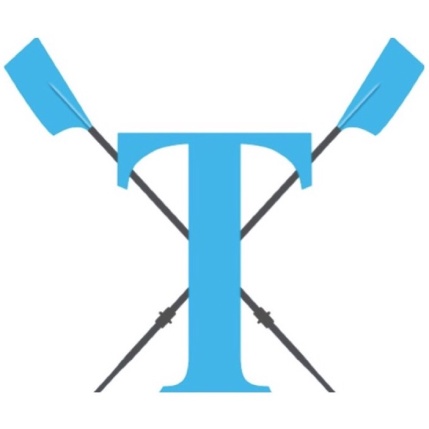 TYRA 2K - Jan 16, 2016Corporate Sponsorship OpportunitiesCorporate Sponsorship Packages Offered STRENGTH Sponsorship:  $500 (includes team entry)Logo printed on the official TYRA 2K T-shirt (If sponsorship received by Dec. 30)4 free T-shirts for each team memberA TYRA 2K event category sponsored by your company and recognized during announcementsSponsorship recognition in race packetFree team entry for the TYRA 2K Corporate Challenge2 one-hour lessons by TYRA coaches for the corporate team (to be scheduled)Bonus!  Recognition at the 2016 Route 66 Regatta:*Logo printed on the official Route 66 Regatta T-shirtA rowing event sponsored by your company and recognized by announcerCOURAGE Sponsorship:  $250 Logo printed on the official TYRA 2K T-shirt (If sponsorship received by Dec. 30)2 free T-shirts for each team memberA TYRA 2K event category sponsored by your company and recognized during announcementsSponsorship recognition in race packetBonus!  Recognition at the 2016 Route 66 Regatta:*Logo printed on the official Route 66 Regatta T-shirtA rowing event sponsored by your company and recognized by announcerHOPE Sponsorship:  $100Sponsorship recognition during announcementsSponsorship recognition in race packetSUPPORT Sponsorship:  $50Sponsorship recognition in race packet     * The Route 66 Regatta is an annual rowing regatta hosted by TYRA.  The 2016 Route 66 Regatta is scheduled for April 23, 2016, and will be held in Catoosa, Oklahoma. 